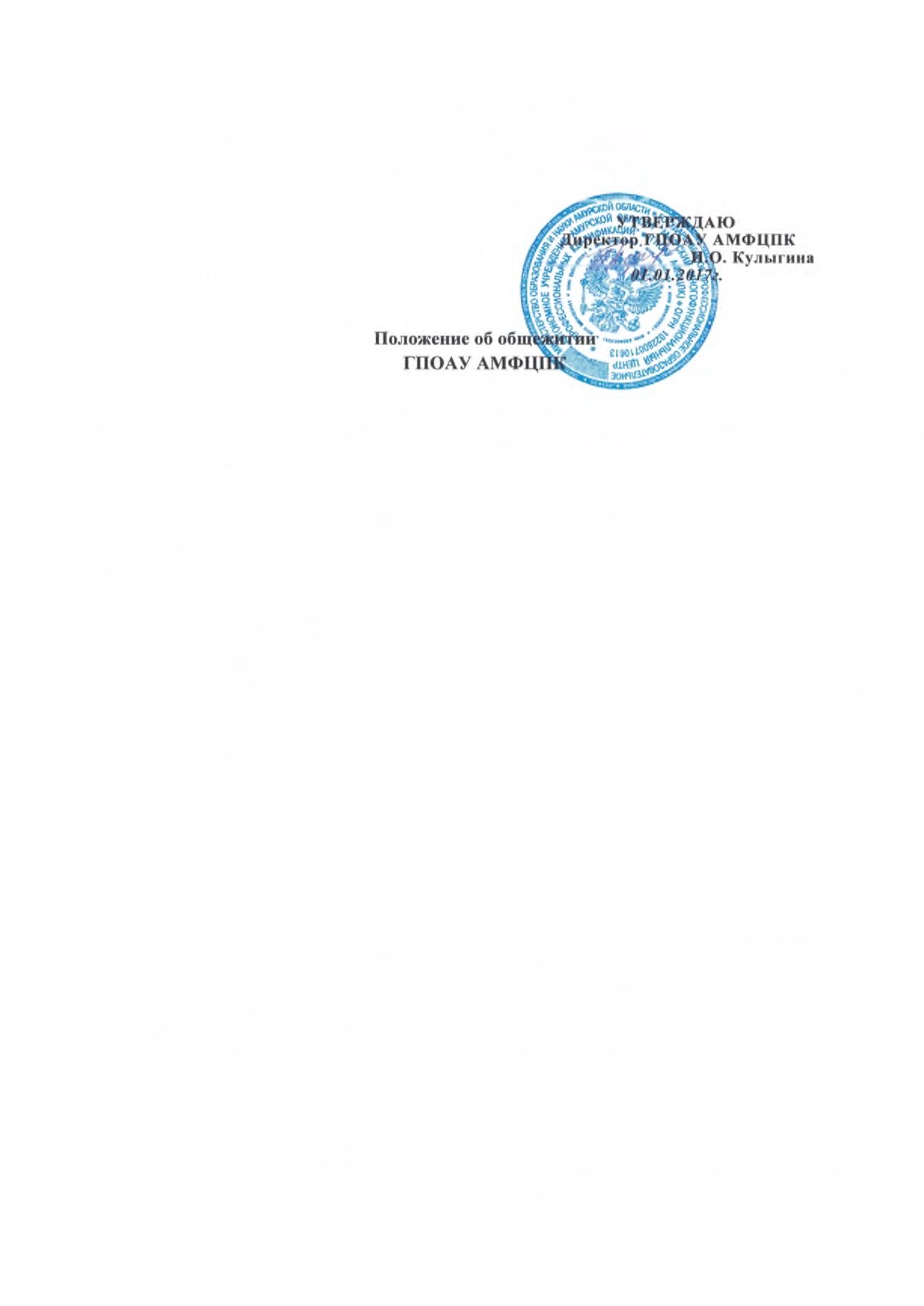 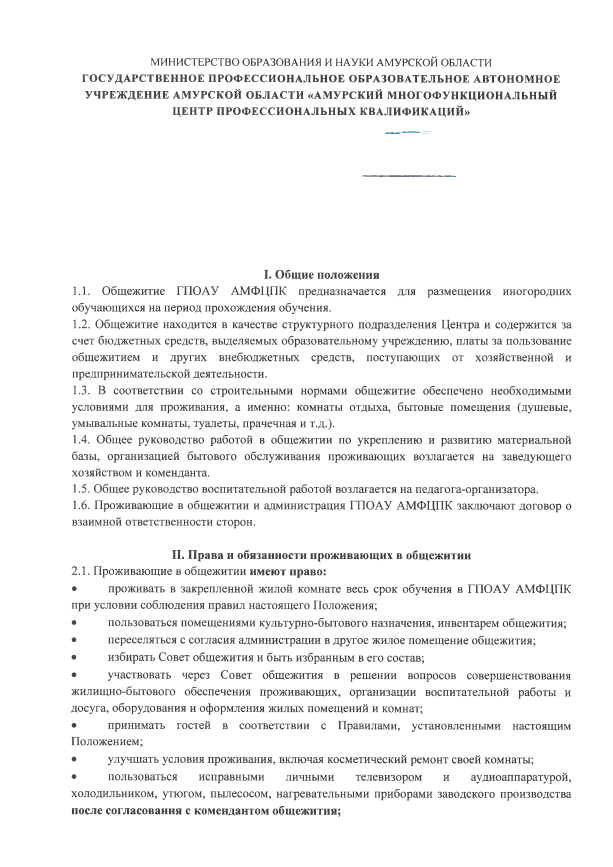 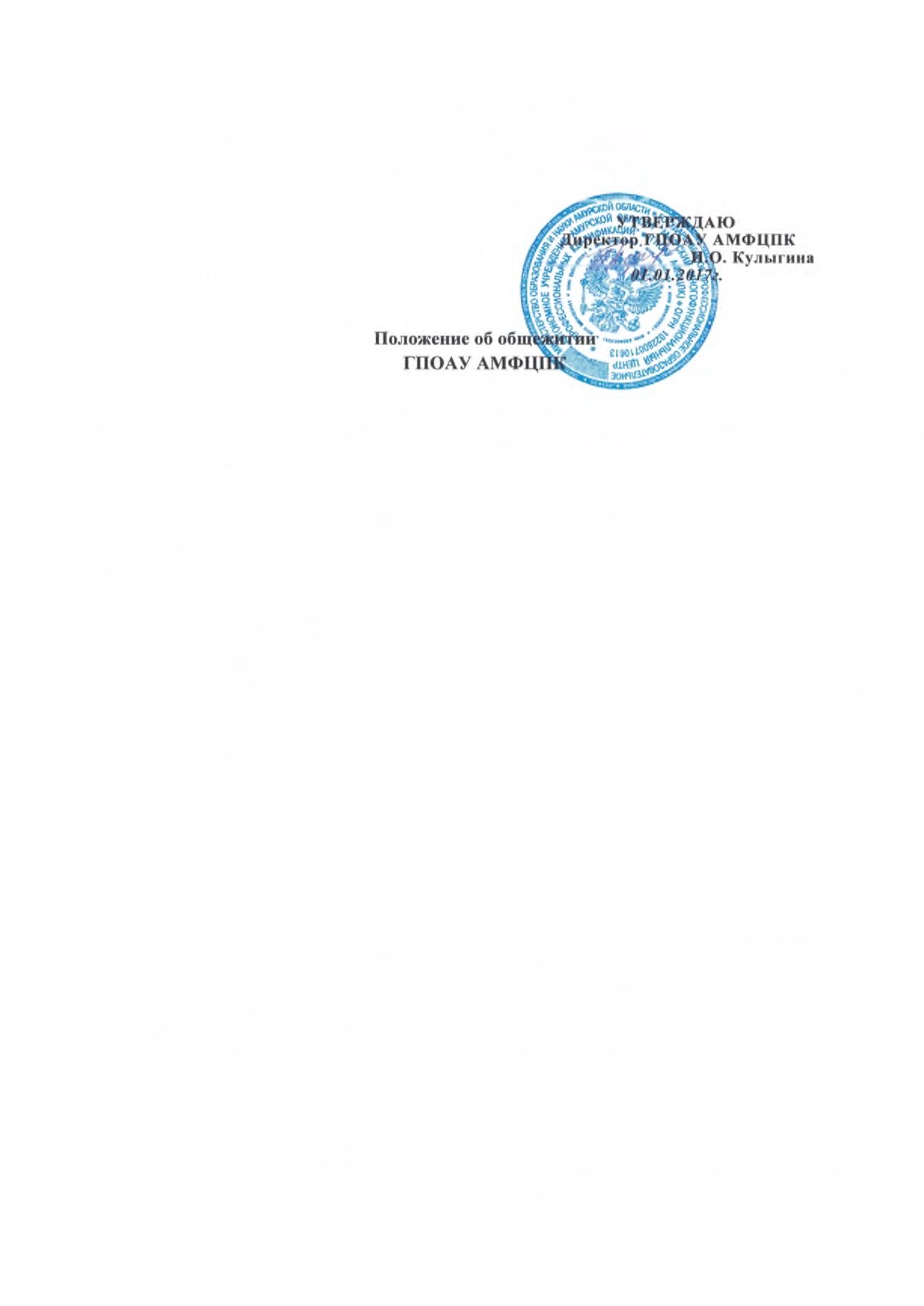 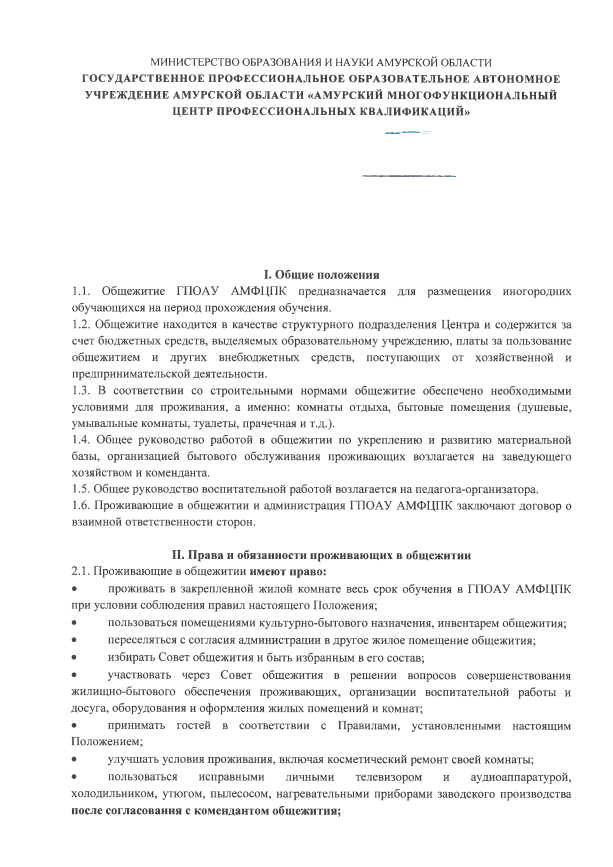 пользоваться служебным телефоном для переговоров с родственниками.2.2. 	Проживающие в общежитии обязаны:строго соблюдать правила, установленные настоящим Положением, техники безопасности, пожарной безопасности;выполнять обязательства заключенного с администрацией Договора о взаимной ответственности;бережно относиться к помещениям, оборудованию и инвентарю общежития, экономно расходовать электроэнергию и воду;соблюдать чистоту в жилых помещениях и местах общего пользования, ежедневно производить влажную уборку в своих комнатах, холлах и кухнях, в соответствии с графиком дежурств;в течение дня поддерживать чистоту и порядок, особенно в местах общего пользования;держать кровати заправленными, хранить одежду в шкафах, использовать веревки только для сушки белья;сухие и сыпучие продукты хранить в закрытых сосудах, портящиеся продукты не держать открытыми более срока, указанного на этикетке;готовить пищу в специальных помещениях, оставлять после приготовления чистыми стол,раковину и плиту;заботиться о благоустройстве, озеленении комнат и холлов, территории вокруг общежития;бережно относиться к имуществу ГПОАУ АМФЦПК;менять постельное белье в соответствии с графиком;регистрироваться в журнале на вахте с указанием точного адреса в случае выезда или ухода на длительное время;сдавать ключи от комнаты на вахту;при выбытии из общежития сдавать документы, подтверждающие право проживания, постельные принадлежности, инвентарь, ключи и оборудование общежития;оплачивать изготовление дубликатов ключей в случае их 	потери проживающим;соблюдать тишину после 22-00 часов;возмещать причиненный имуществу общежития материальный ущерб в соответствии с действующим законодательством;возвращаться в общежитие до 22-00 часов.В случае не возмещения ущерба администрация вправе высчитывать сумму ущерба из стипендии 	обучающегося 	по 	представлению 	соответствующих 	документов 	(акт 	о материальном ущербе, докладная должностных лиц, приказ по Центру и др.).Проживающие в общежитии привлекаются Советом общежития и комендантом в свободное от занятий время к работам по самообслуживанию, благоустройству и озеленению примыкающей к общежитию территории, к проведению косметического ремонта занимаемых ими комнат, систематических генеральных уборок помещений и закрепленной территории и другим видам работ с учетом заключенного договора и соблюдением правил охраны труда.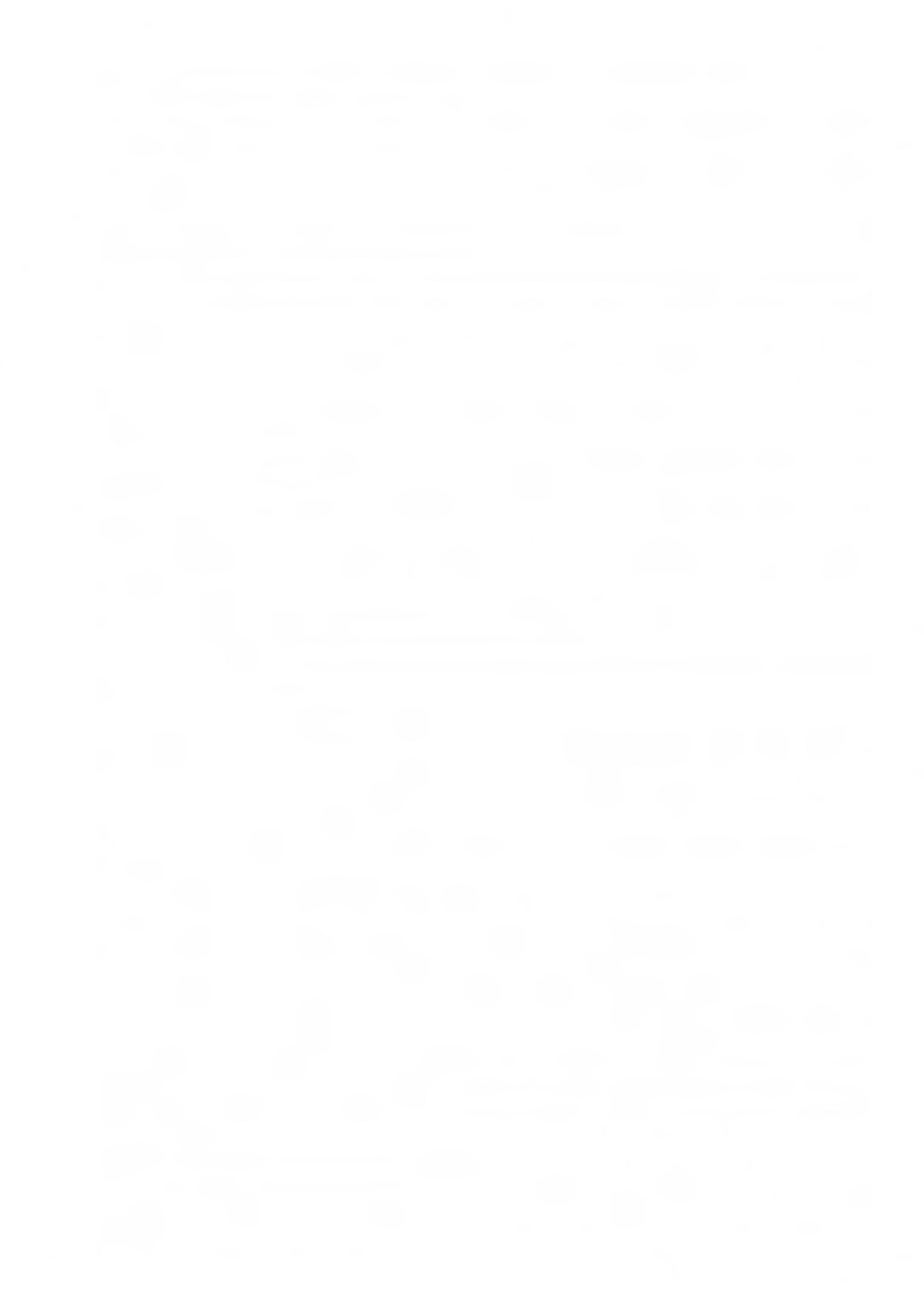 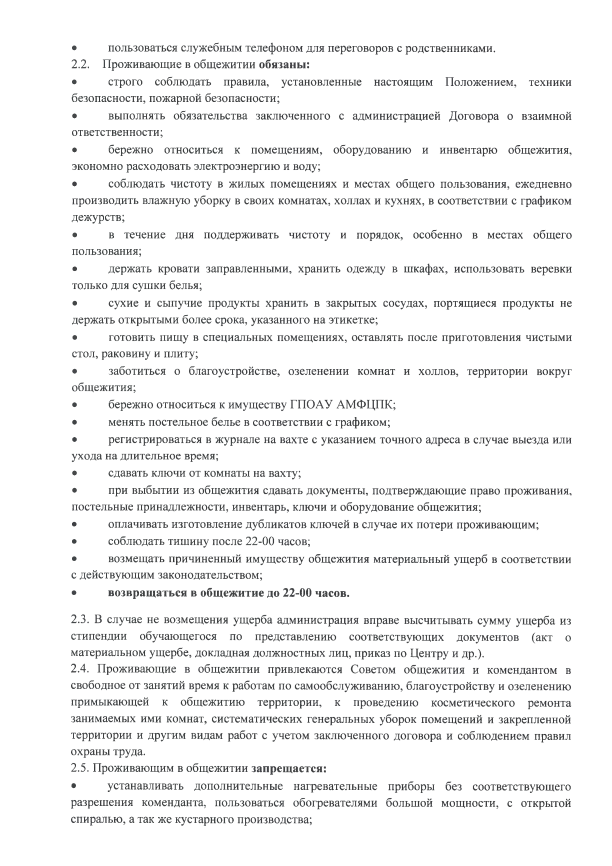 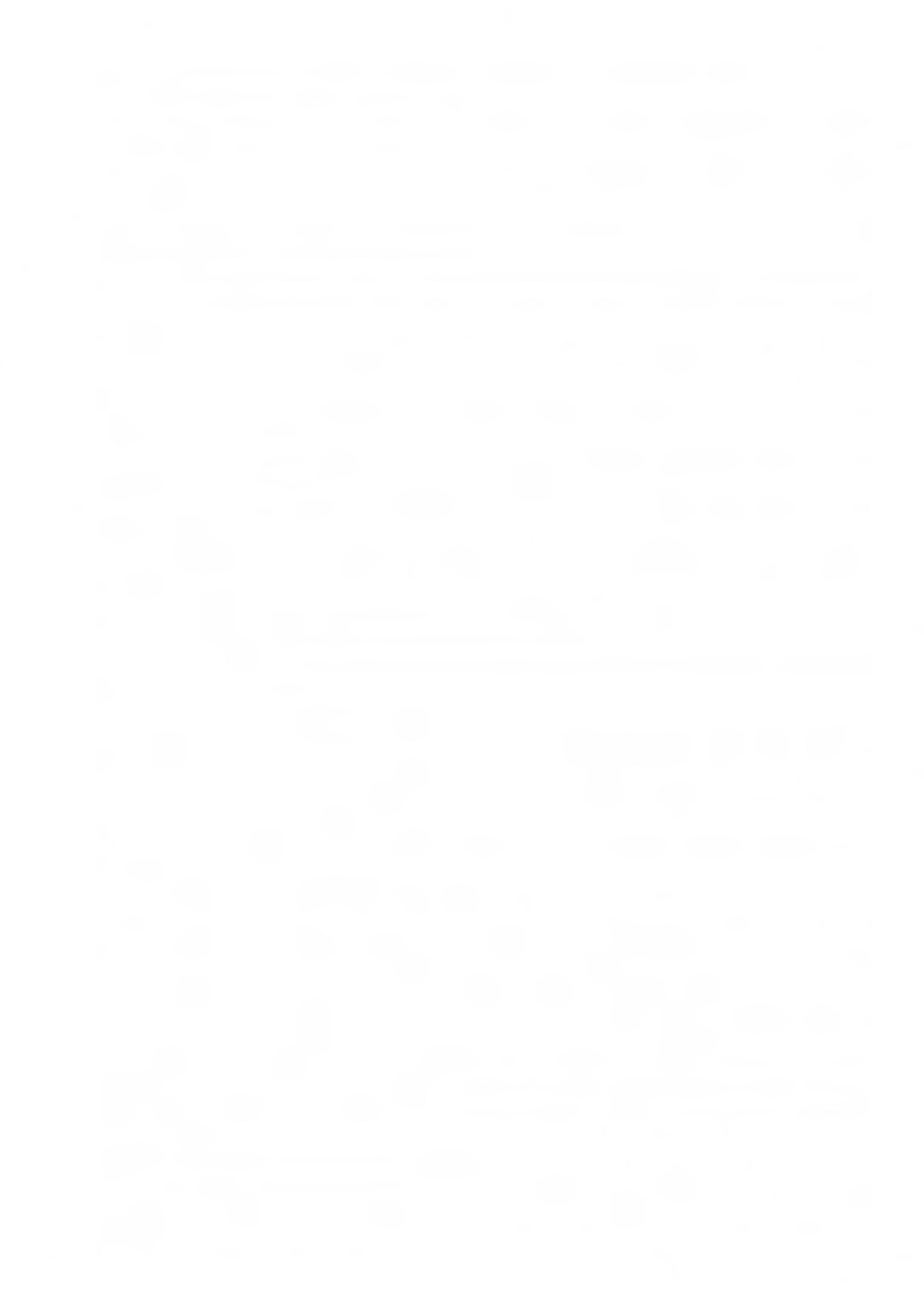 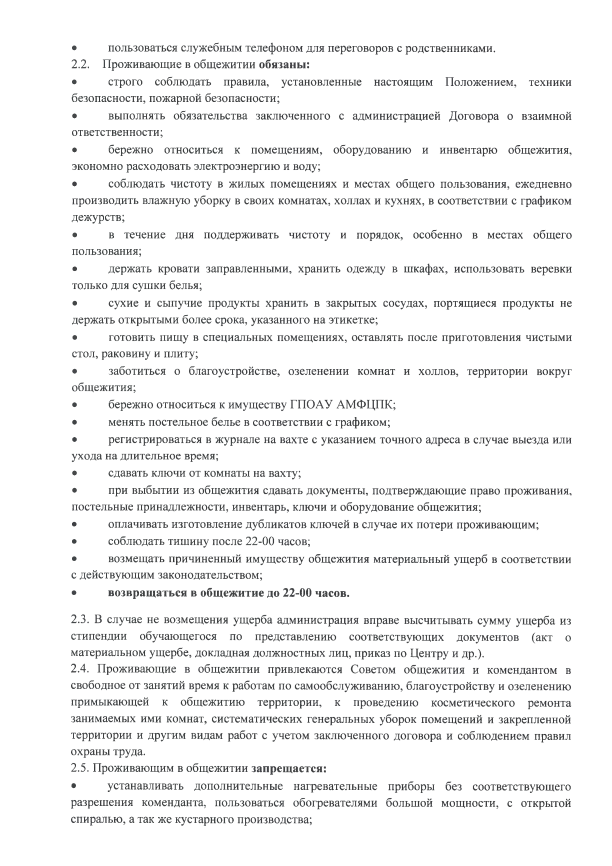 Проживающим в общежитии запрещается:устанавливать дополнительные нагревательные приборы без соответствующего разрешения коменданта, пользоваться обогревателями большой мощности, с открытой спиралью, а так же кустарного производства;производить в занимаемой комнате какие-либо перепланировки и переоборудование без письменного согласования с комендантом общежития;допускать проживание посторонних лиц в своей комнате;оклеивать стены, двери картинами, плакатами и т.д.;играть в азартные игры, распивать спиртные напитки, включая пиво;появляться в общежитии в состоянии алкогольного и наркотического опьянения; • препятствовать администрации и сотрудникам Центра и общежития в осуществлении рейдов по соблюдению проживающими паспортно - визового режима, санитарного состояния, правил противопожарной безопасности; • самовольно переселяться из одной комнаты в другую;хранить в комнате легковоспламеняющиеся вещества;проявлять грубость, угрозы, насилие к проживающим и обслуживающему персоналу; • наклевать на стены и двери жилых комнат и мест общего пользования (кроме специально отведенных мест) плакаты, объявления и т. д.;самовольно менять имеющиеся в дверях жилых комнат замки или вставлять дополнительные;курить в комнатах и местах общего пользования;шуметь, громко включать музыку после 22-00 часов;сдвигать в комнате кровати;содержать в комнатах животных;держать продукты, посуду на подоконнике, столах и тумбочках;приглашать 	в 	общежитие 	посторонних 	лиц 	без 	уведомления 	и 	разрешения коменданта, воспитателей или дежурных;передавать ключи от своей комнаты другим проживающим.За нарушение правил проживания в общежитии по представлению коменданта общежития и воспитателей или решению Совета общежития к проживающим могут быть применены меры общественного, административного воздействия в соответствии с действующим законодательством.Переселение из одной комнаты в другую осуществляется по представлению коменданта общежития либо воспитателей, решению администрации, в спорных случаях при участии Совета общежития.По окончании обучения и в случаях отчислении из Центра проживающие освобождают общежитие в срок, указанный в договоре.Обязанности администрации Центра и коменданта общежития3.1. Непосредственное руководство хозяйственной деятельностью и эксплуатацией общежития, организацией быта проживающих осуществляется заведующим хозяйством и комендантом общежития; за поддержанием установленного порядка, соблюдением локальных актов, организацией внеучебной деятельности - педагогом - организатором, комендантом и воспитателями общежития. 3.2.Администрация ГПОАУ АМФЦПК обязана: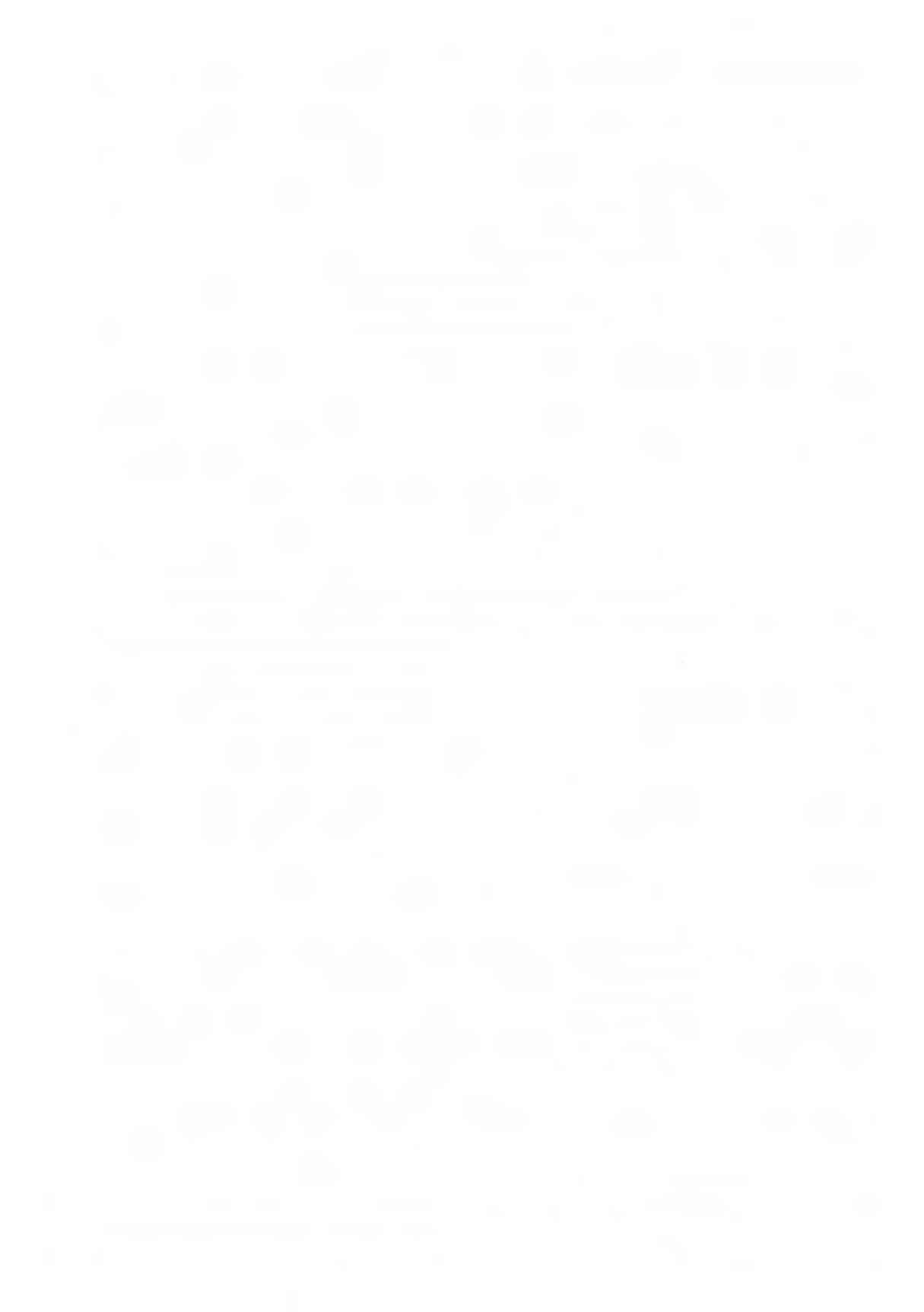 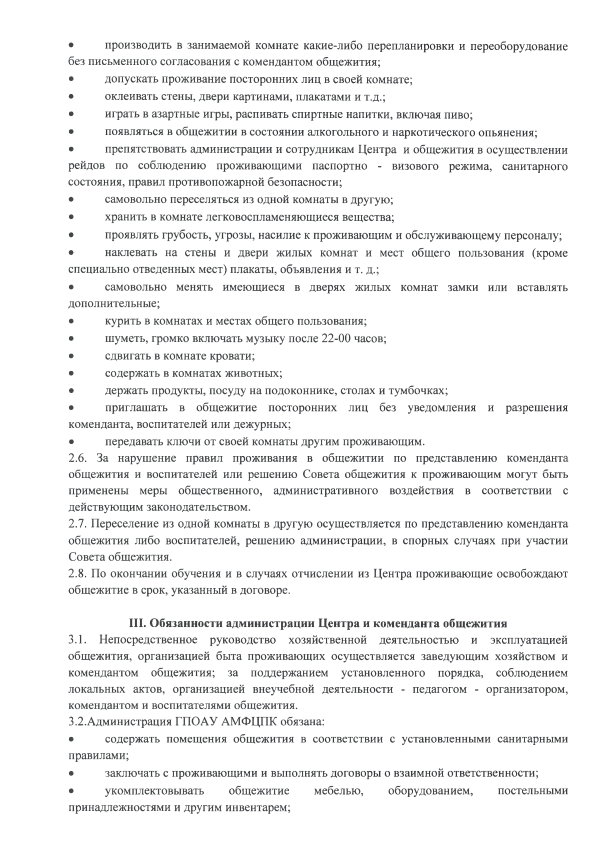 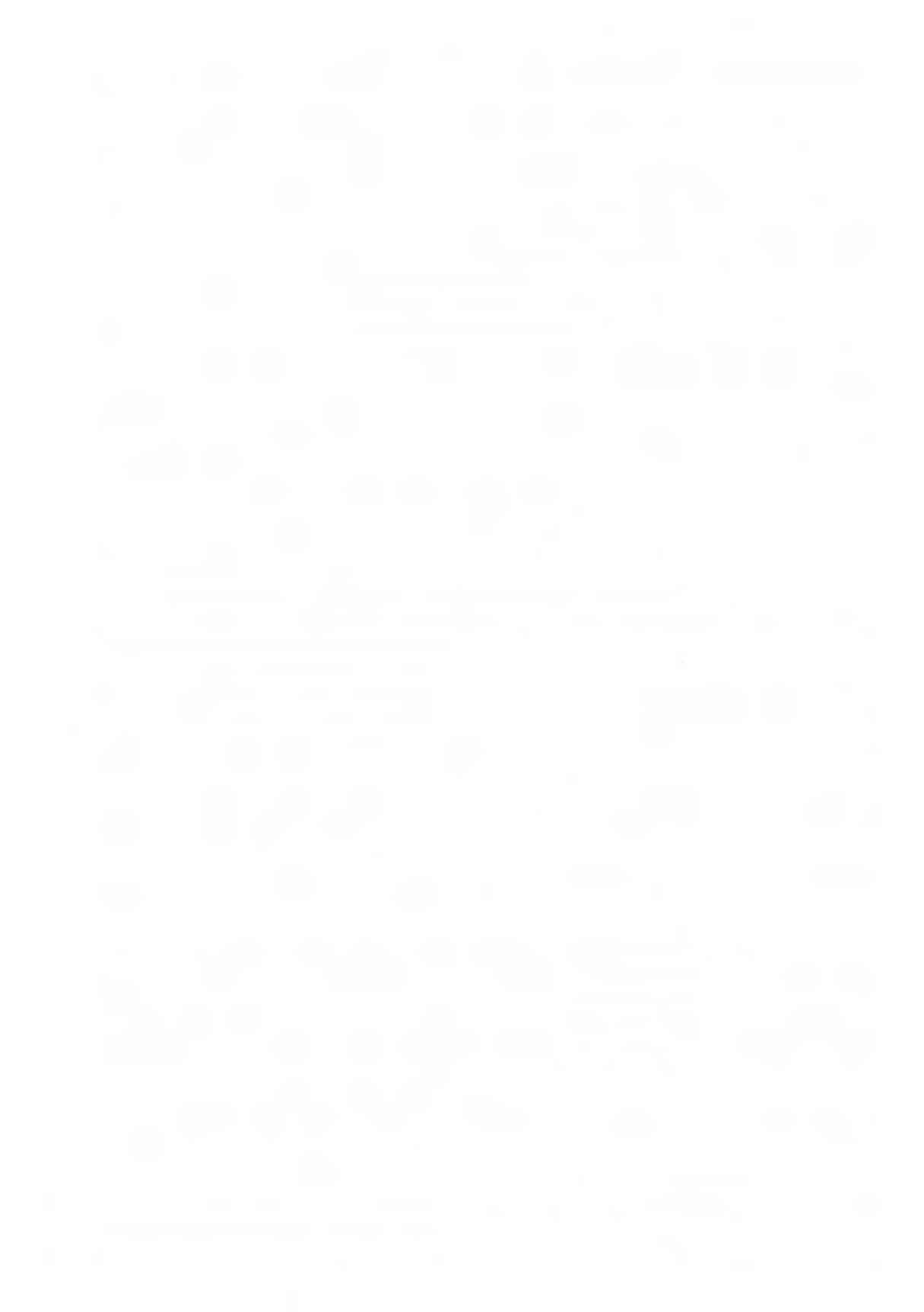 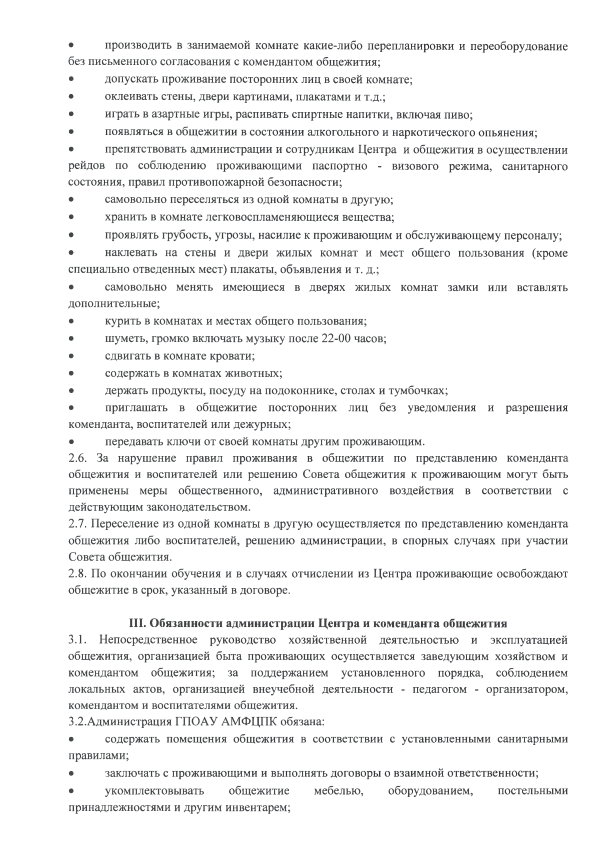 содержать помещения общежития в соответствии с установленными санитарными правилами;заключать с проживающими и выполнять договоры о взаимной ответственности;укомплектовывать 	общежитие 	мебелью, 	оборудованием, 	постельными принадлежностями и другим инвентарем;своевременно проводить ремонт общежития, инвентаря, оборудования, содержать в надлежащем порядке закрепленную зеленую территорию;обеспечить проживающих в общежитии предоставлением необходимых коммунально-бытовых услуг;укомплектовывать штаты общежития в установленном порядке обслуживающим персоналом;осуществлять мероприятия по улучшению жилищных и культурно-бытовых условий в общежитии, своевременно принимать меры по реализации предложений проживающих, информировать их о принятых мерах;содействовать Совету общежития в развитии студенческого самоуправления по вопросам самообслуживания, улучшению условий труда, быта и отдыха проживающих; • обеспечивать необходимый тепловой режим и освещенность во всех помещениях в соответствии с санитарными требованиями и правилами охраны труда;обеспечивать проживающих необходимым оборудованием, инвентарем, инструментом и материалами для проведения на добровольной основе работ по обслуживанию и уборке мест общего пользования (душевых, туалетных комнат, лестничных пролетов) и закрепленной территории. 3.3. Комендант общежития обязан обеспечить:непосредственное руководство работой обслуживающего персонала общежития;вселение в общежитие на основании договора и паспорта;предоставление проживающим необходимого оборудования и инвентаря в соответствии с типовыми нормами, производить смену постельного белья согласно санитарным нормам;учет замечаний по содержанию общежития и предложений проживающих по улучшению жилищно-бытовых условий;информирование администрации Центра о положении дел в общежитии;нормальный тепловой режим и необходимое освещение всех помещений общежития; • чистоту и порядок в общежитии и на его территории, проводить инструктаж и принимать меры к соблюдению правил внутреннего распорядка, техники безопасности, правил противопожарной безопасности, проведение генеральной уборки помещений общежития и закрепленной территории.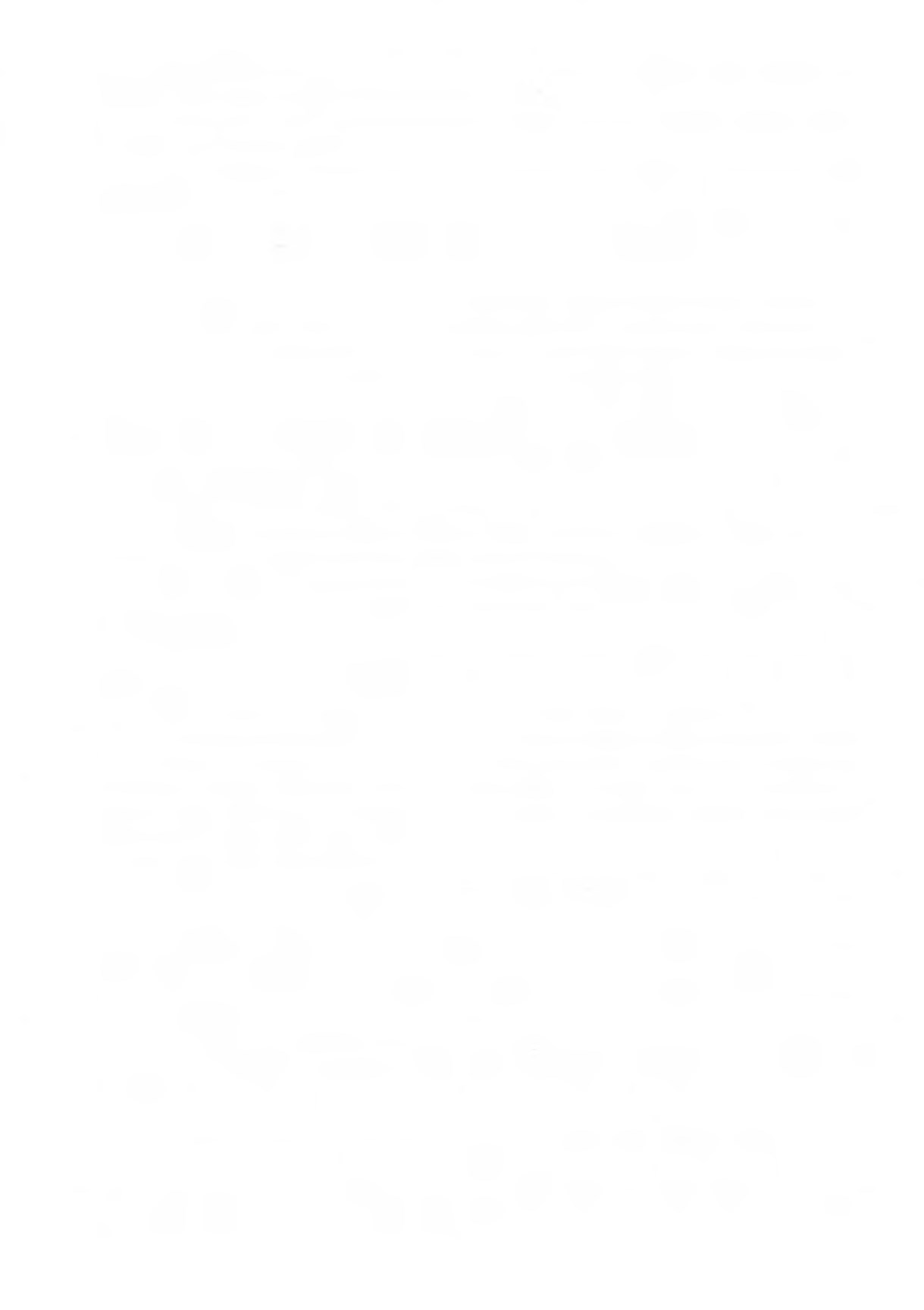 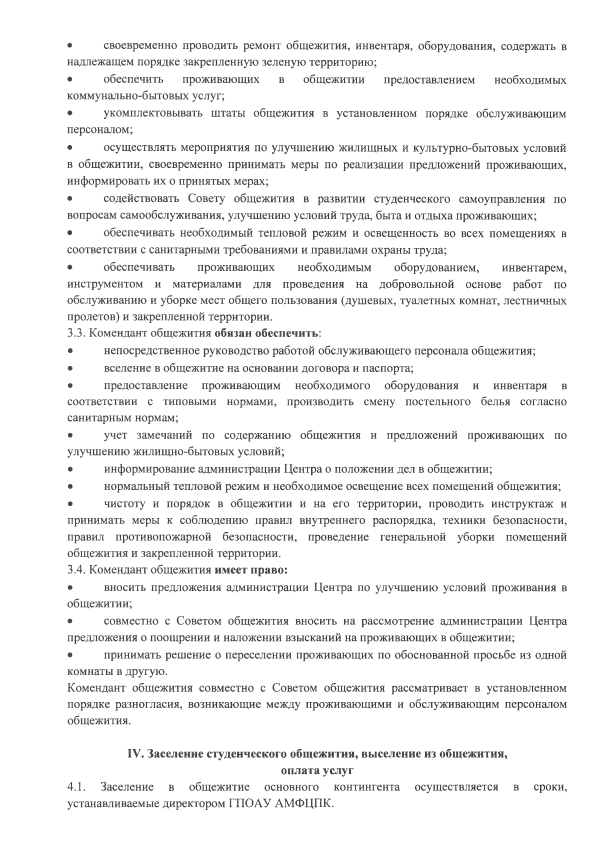 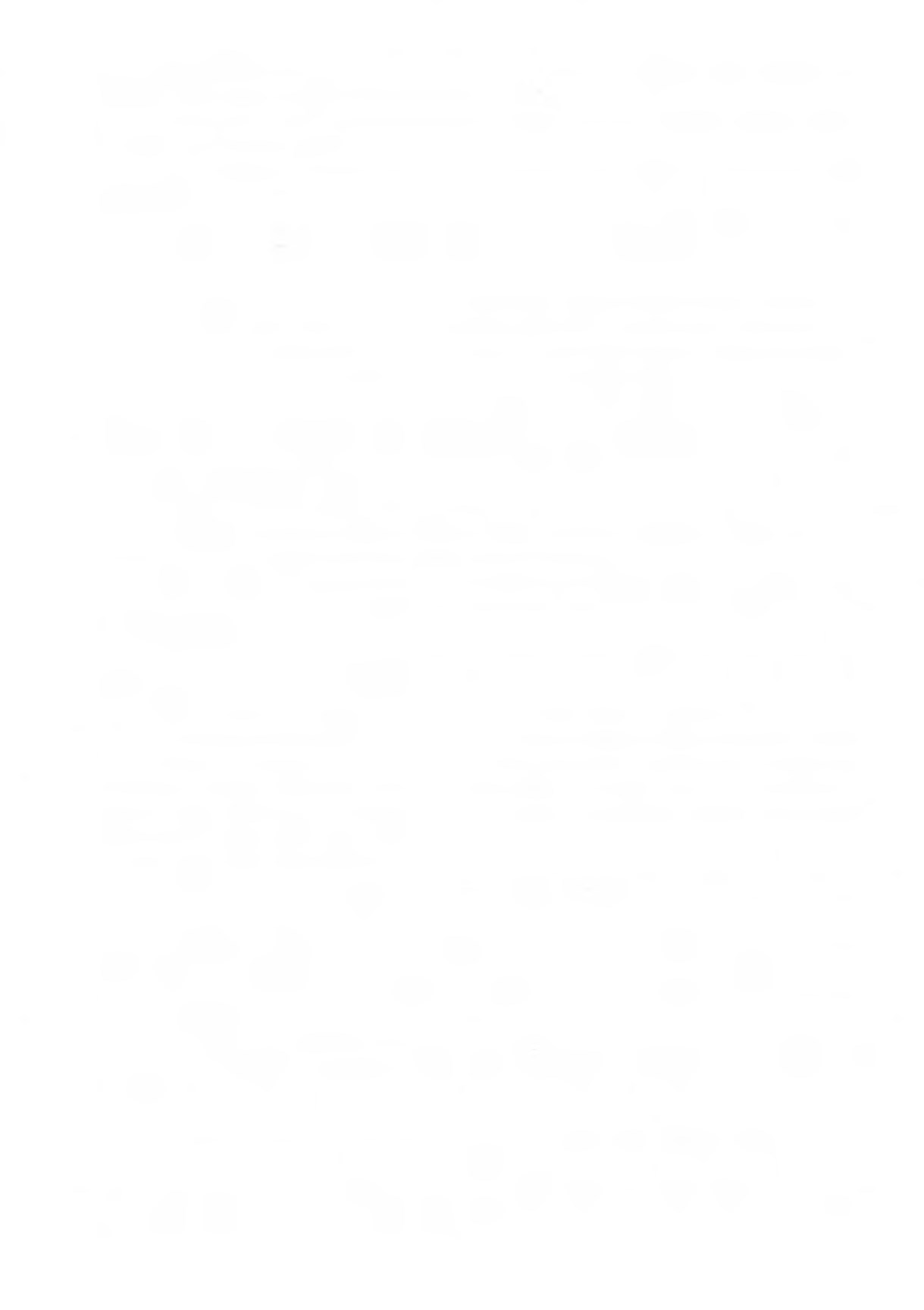 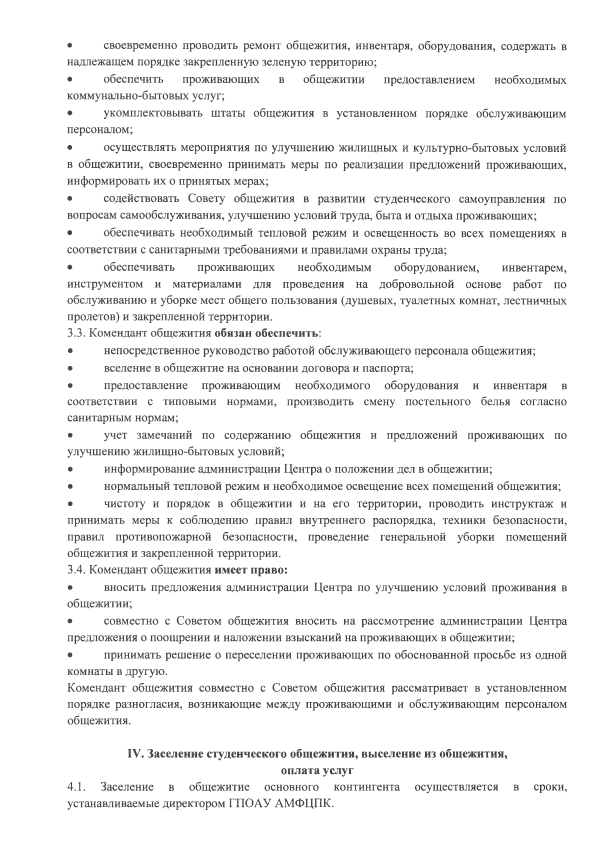 3.4. Комендант общежития имеет право:вносить предложения администрации Центра по улучшению условий проживания в общежитии;совместно с Советом общежития вносить на рассмотрение администрации Центра предложения о поощрении и наложении взысканий на проживающих в общежитии;принимать решение о переселении проживающих по обоснованной просьбе из одной комнаты в другую.Комендант общежития совместно с Советом общежития рассматривает в установленном порядке разногласия, возникающие между проживающими и обслуживающим персоналом общежития.Заселение студенческого общежития, выселение из общежития,оплата услуг4.1. Заселение в общежитие основного контингента осуществляется в сроки, устанавливаемые директором ГПОАУ АМФЦПК.4.2. Организация регистрационного режима осуществляется комендантом общежития.4.3. При отчислении из Центра (в том числе по окончании обучения) проживающие освобождают общежитие в течение 2 дней.4.4. Оплата за проживание в Общежитии производится согласно калькуляции, утвержденной директором Центра.4.5. Лицам, указанным в части 4 ст.39 Федерального закона № 273-ФЭ от 29.12.2012 «Об образовании в Российской Федерации», жилые помещения в специализированном жилищном фонде образовательной организации предоставляются бесплатно в первоочередном порядке.Общественные органы управления студенческим общежитием5.1. Органом студенческого самоуправления общежития является Совет общежития, который избирается из числа проживающих сроком на 1 год.5.2. Совет общежития координирует деятельность старост комнат, этажей, организует работу по выполнению самообслуживания общежития, привлекает в добровольном порядке проживающих к выполнению общественно-полезных работ в общежитии и на прилегающей территории, помогает администрации в организации контроля за сохранность материальных ценностей, закрепленных за проживающими, организует проведение культурно-массовой работы.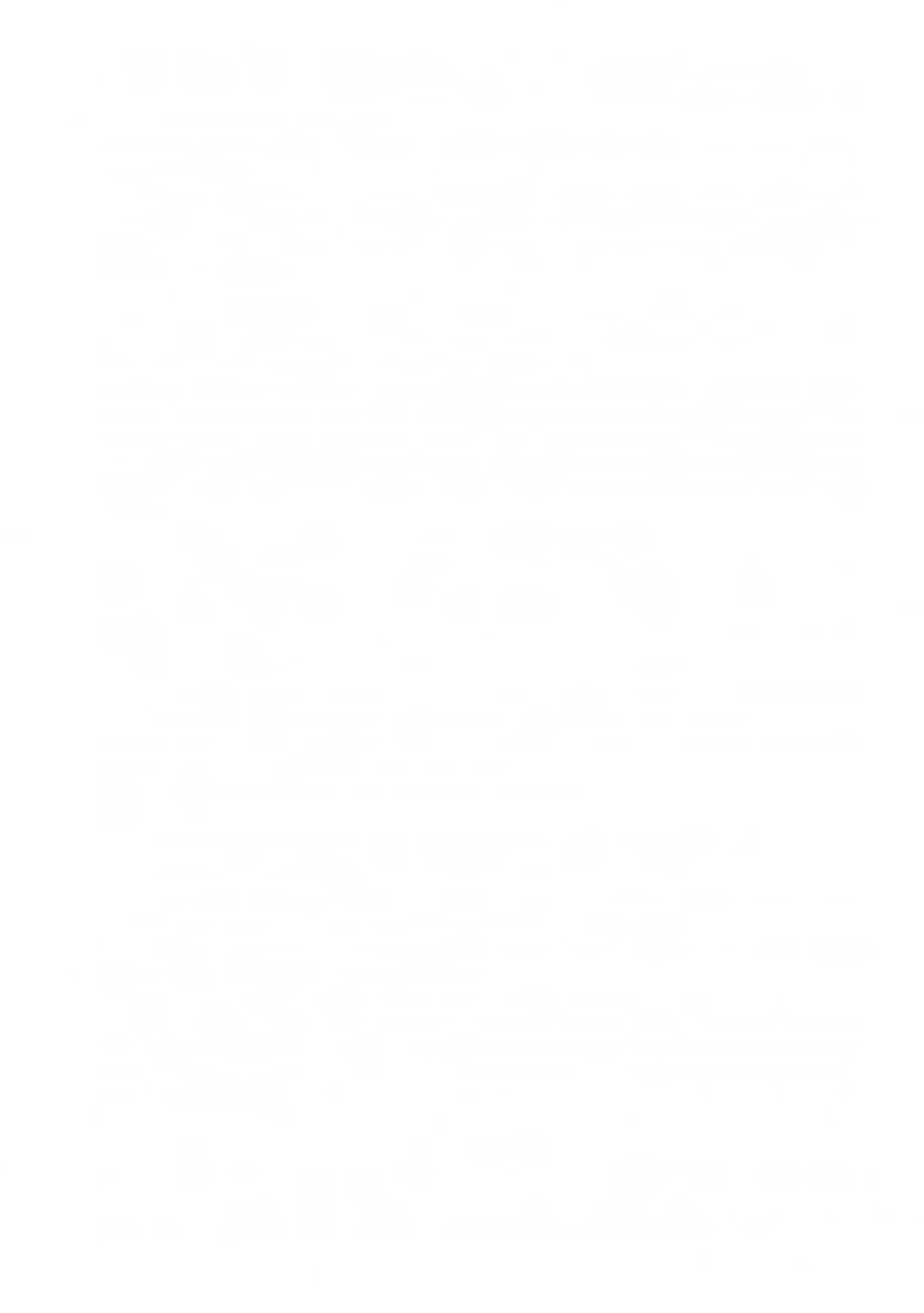 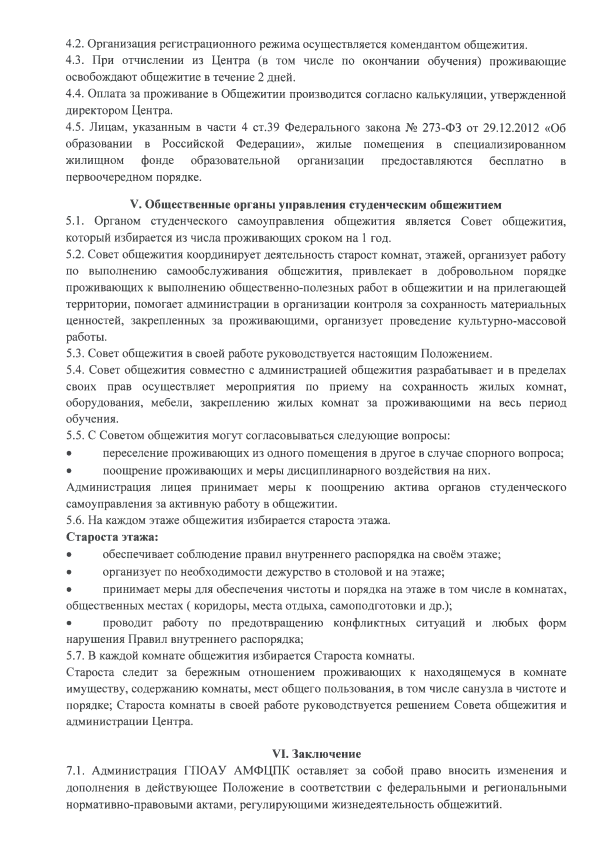 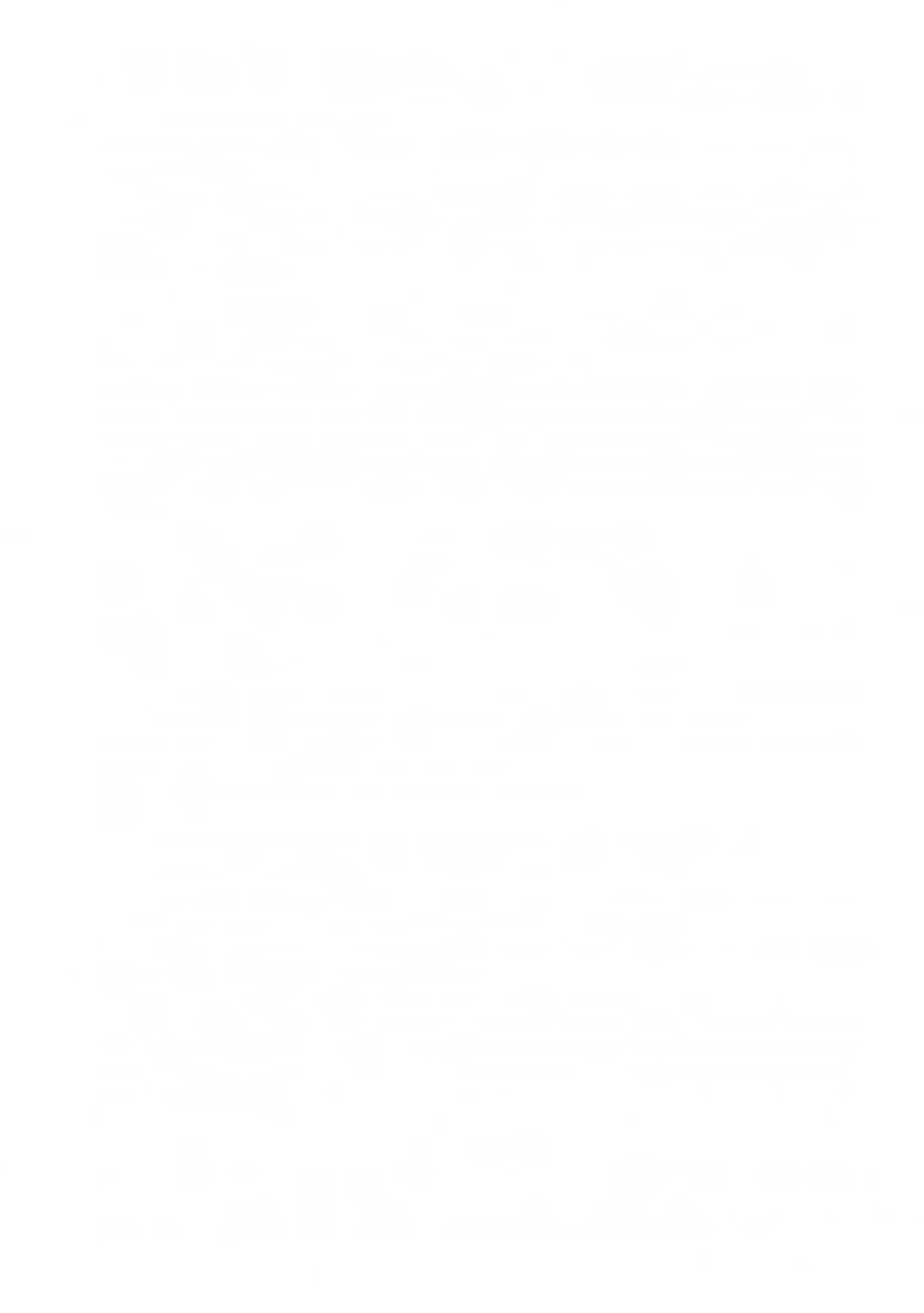 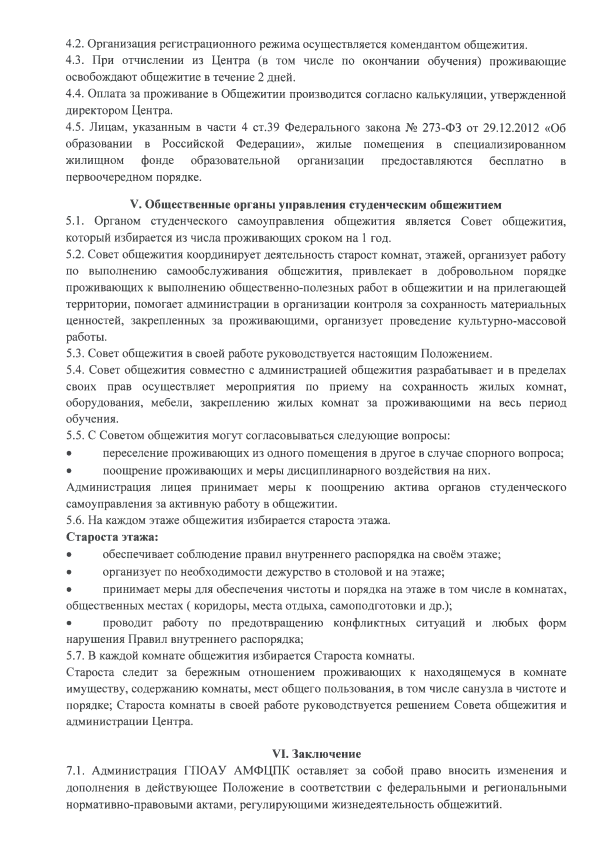 5.3. Совет общежития в своей работе руководствуется настоящим Положением.5.4. Совет общежития совместно с администрацией общежития разрабатывает и в пределах своих прав осуществляет мероприятия по приему на сохранность жилых комнат, оборудования, мебели, закреплению жилых комнат за проживающими на весь период обучения.5.5. С Советом общежития могут согласовываться следующие вопросы:переселение проживающих из одного помещения в другое в случае спорного вопроса;поощрение проживающих и меры дисциплинарного воздействия на них. Администрация лицея принимает меры к поощрению актива органов студенческого самоуправления за активную работу в общежитии.5.6. На каждом этаже общежития избирается староста этажа.Староста этажа:обеспечивает соблюдение правил внутреннего распорядка на своём этаже;организует по необходимости дежурство в столовой и на этаже;принимает меры для обеспечения чистоты и порядка на этаже в том числе в комнатах, общественных местах ( коридоры, места отдыха, самоподготовки и др.);проводит работу по предотвращению конфликтных ситуаций и любых форм нарушения Правил внутреннего распорядка;5.7. В каждой комнате общежития избирается Староста комнаты.Староста следит за бережным отношением проживающих к находящемуся в комнате имуществу, содержанию комнаты, мест общего пользования, в том числе санузла в чистоте и порядке; Староста комнаты в своей работе руководствуется решением Совета общежития и администрации Центра.Заключение7.1. Администрация ГПОАУ АМФЦПК оставляет за собой право вносить изменения и дополнения в действующее Положение в соответствии с федеральными и региональными нормативно-правовыми актами, регулирующими жизнедеятельность общежитий.